Музыкально – игровое развлечение по народным играм и  хороводам для детей средней группыИз опыта работы музыкального руководителя ДОУ № 40Кучеренко Н. В.2012-2013  годМузыкально – игровое развлечение по народным играм и  хороводам для детей средней группы«Зимушка – Забавушка»Реквизит: - лошадка на палочке- 2 косыночки- Корона- Корзинка со снежкамиВедущий:Пусть мороз трещит,Вьюга в поле кружит – Малышам - крепышам Не страшна стужа.Молодцы у нас ребята:Сильные и смелые, Дружные, умелые!Дети, какое сейчас время года?Дети: Зима.Вед. По каким приметам мы её узнаём?Дети: Снег, холодный ветер, мороз...Вед.: Когда всё укрыто седыми снегами,И солнышко рано прощается с нами…А в какие игры мы играем зимой, когда снег лежит (снежки, санки, лыжи, коньки, лепим снежную бабу)Что нужно сделать, чтобы не замерзнуть зимой?  (ответы детей)Вед:Тепло одеваться, бегать прыгать, играть в подвижные игры, а если ручки замёрзнут их можно согреть.Массаж рук «Зимняя разогревалочка»Если замерзают руки, начинаем их тереть,      дети медленно растирают одну ладонь о другуюБыстро мы сумеем руки, как на печке, разогреть.Сначала ладошки, совсем, как ледышки,       растирают ладони всё быстрее и быстрееПотом, как лягушки, потом, как подушки,Но вот понемножку согрелись ладошки,Горят, и взаправду, а не понарошку.Я горю, как от огня, Вот потрогайте меня.            вытягивают вперёд раскрытые ладониВед:А сейчас каждый найдёт себе дружочка, и будем греться парами.Согревалочка Идём-идём с тобой вдвоём (парами по кругу)  Идём дорогой длинною К зайчишкам, мишкам, снегирям (имитируют движения) Идём дорогой зимнею(поворачиваются друг к другу лицом и выполняют движения по тексту)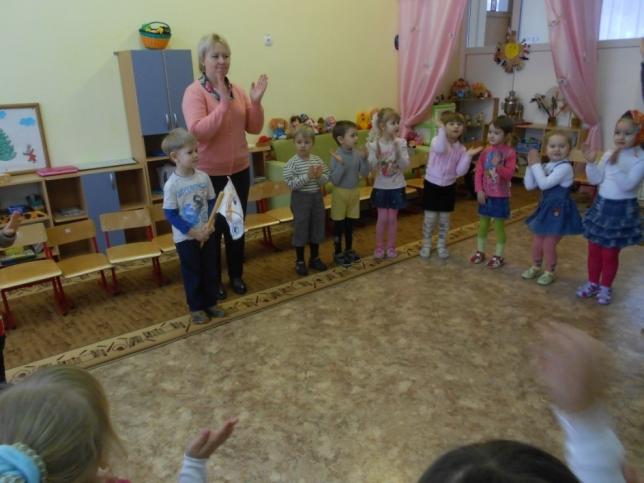  Мы руками хлоп-хлоп И ногами топ-топ Головою круть-круть Постучали в грудь, в грудь А на улице мороз Отморозит деткам нос (показывают на нос) Отморозит ушки  (показывают на ушки) Щёчки, словно плюшки (надувают щёчки и "протыкают" пальчиками)  Не страшен холод и мороз, (берутся за руки товарища, раскачивают ими в разные стороны)  Когда с тобою вместе мы Мы в тёплый шарфик спрячем нос И нам поможет песенка.Русская народная хороводная песня «Как на тоненький ледок»   (лошадка на палочке, 2 косыночки для инсценировки)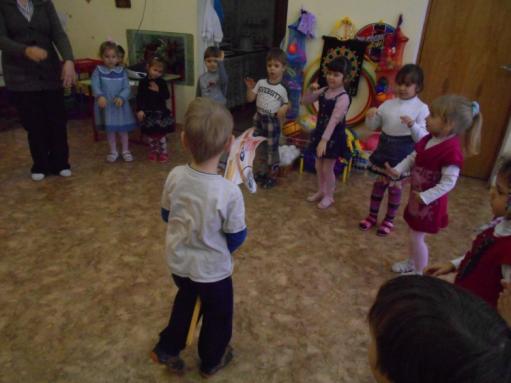 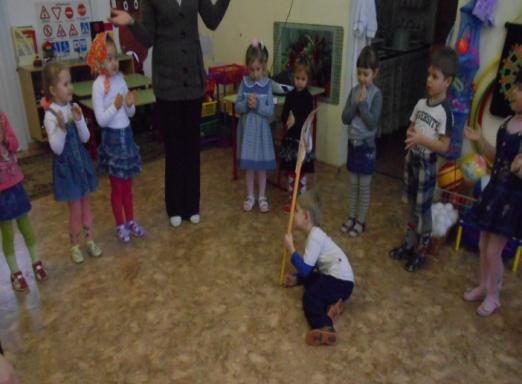 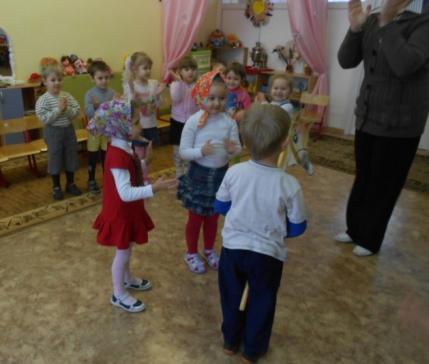 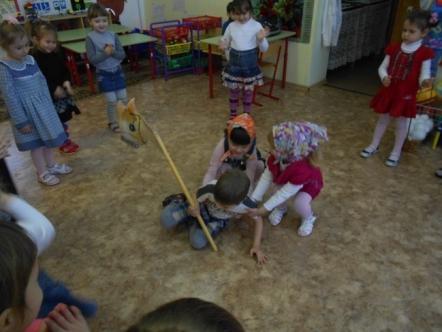 Вед: Нашему Ване мы помогли подняться и на лошадке покататься, а теперь пришло время поиграть в игру  «Сугроб, кочка, гора».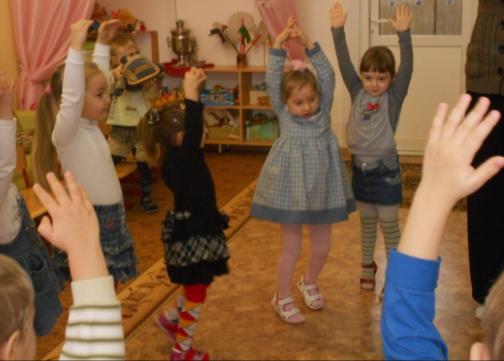 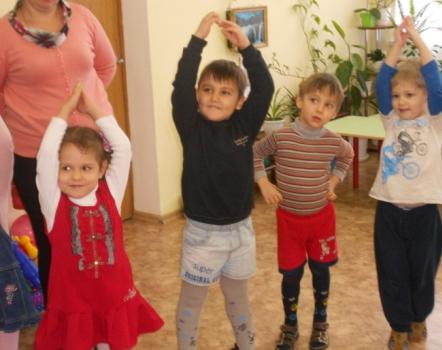 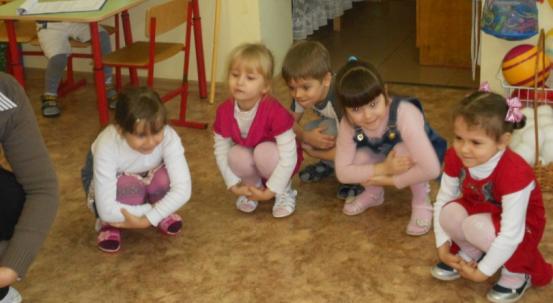 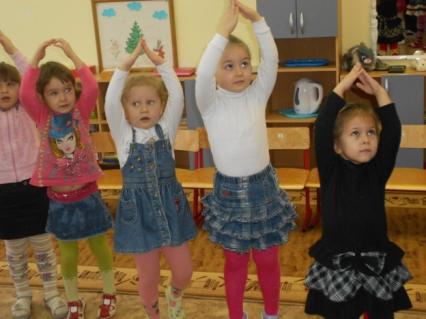 Игра « Сугроб, кочка, гора» (игра на развитие слухового внимания).Звучит весёлая музыка.Дети легко бегут под музыку на носках по кругу. При слове « Сугроб!» останавливаются, поднимают руки вверх над головой, показывая, какой большой сугроб намело; затем бег возобновляется. При слове: «Кочка!». Дети присаживаются на корточки, обхватив колени руками; после этого снова бегут. При слове « Гора!» дети движутся по кругу и поднимают руки вверх, показывая, какая это большая гора. Игра продолжается в течение двух минут. Вед.:А теперь пришёл черёд, снова встать нам в хоровод и станцевать в кругу.Хороводная песенка-игра «Ой, мороз, мороз!»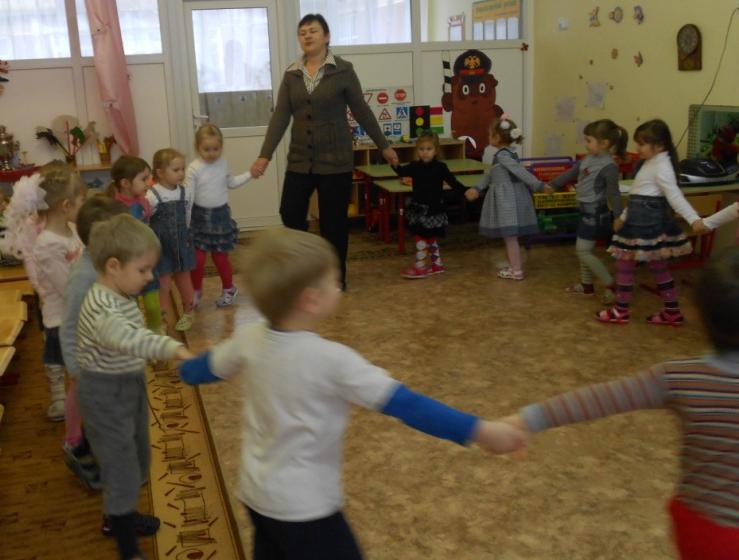 Вед.:А теперь я попрошу всех девочек подойти ко мне. Каждая из вас когда-нибудь хотела бы стать принцессой или королевой? Вот сейчас вам и представится такой случай. Вот у меня корона, а Снежную принцессу мы сейчас выберем считалочкой. СЧИТАЛКОЙ выбирают королеву.Считалка: - Тани-бани, что под вами,Под железными столбами? - Стульчик-бульчик , сам король,Чикинь, выкинь, вон пошёл. Вечером зимним падают звёзды, Падают с неба на город морозный. Падают звёзды на дом и дорожки, Тают  у (ИМЯ КОРОЛЕВЫ) на тёплой ладошке. Тают неслышно звёзды-снежинки   И на ладошке блестят, как слезинки  Катя с прогулки домой возвратится –  Белая сказка ей ночью приснится.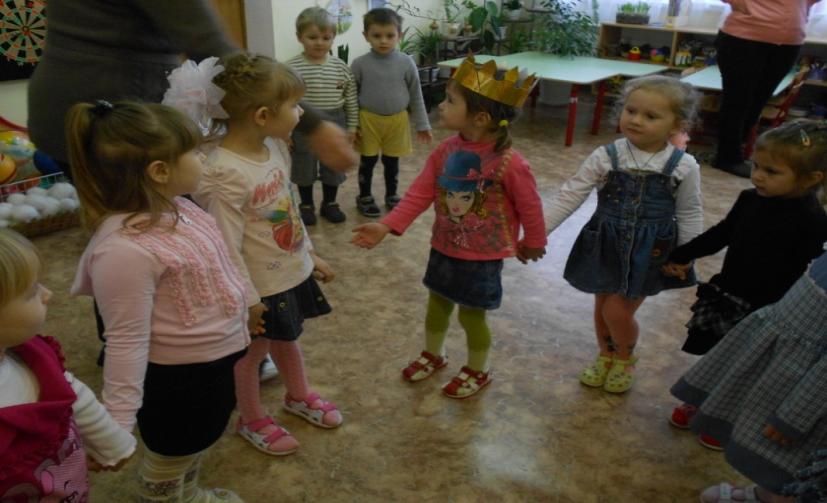 Здравствуйте, Ваше высочество. Выберите из числа мальчиков себе 3 слуги – метких стрелка.Снежная принцесса встаёт в середине зала, вокруг неё – 3 королевских стрелка.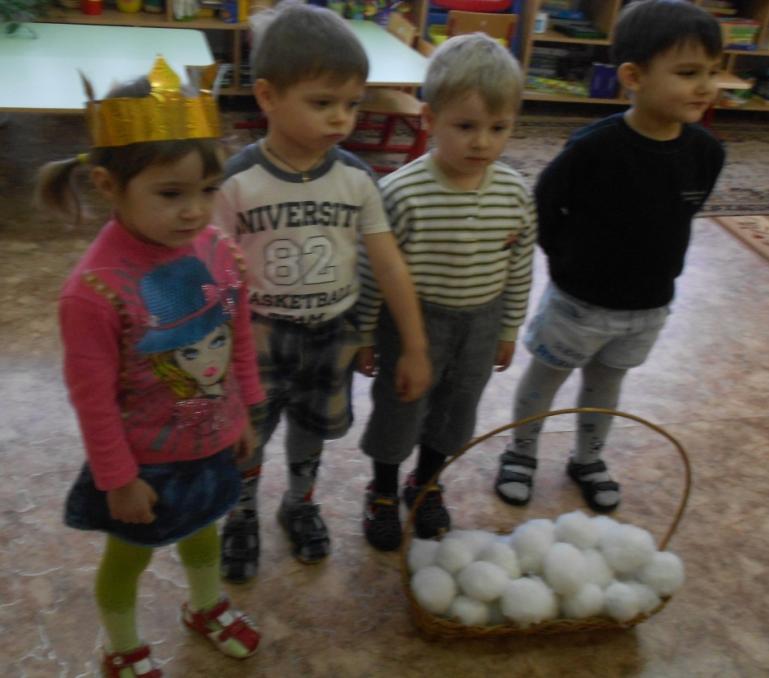 Остальные дети встают парами для «катания на санках». В кого снежком попадают слуги, тот заморожен.  ИГРА «СНЕЖНАЯ КОРОЛЕВА»КОРОЛЕВА: Ну-ка, кто из вас решится в путь дороженьку пуститься.ДЕТИ: Не боимся мы угроз и не страшен нам мороз!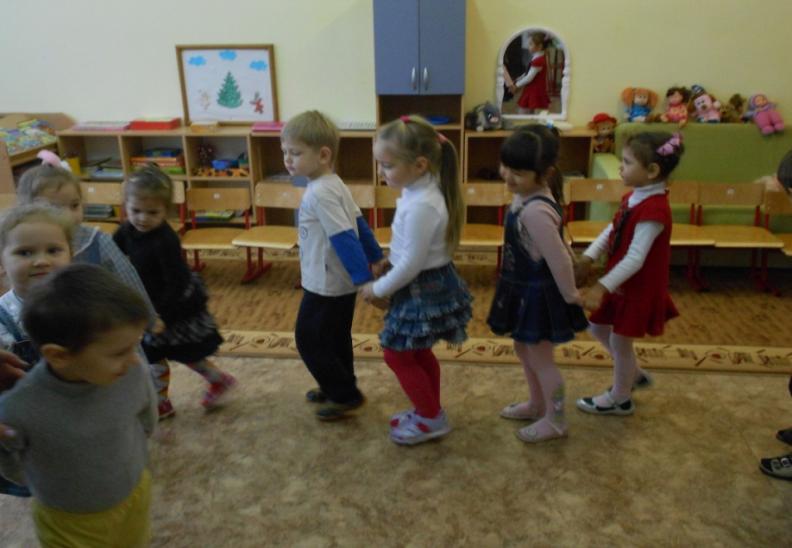 Дети  «катаются на санках», выполняя движения в парах, Слуги – выбивают играющих снежками – замораживают.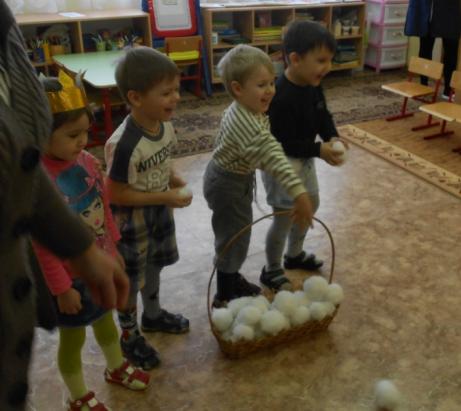 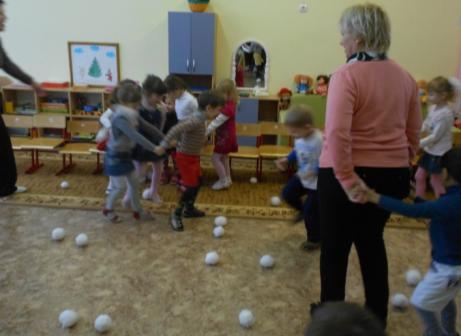 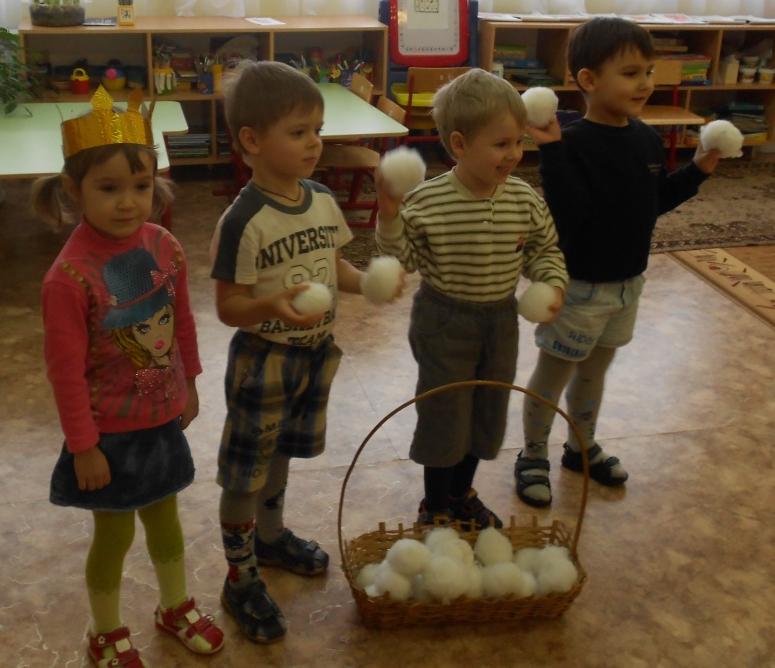 ВЕДУЩИЙ:  А чтобы разморозиться, дети должны отгадать загадки.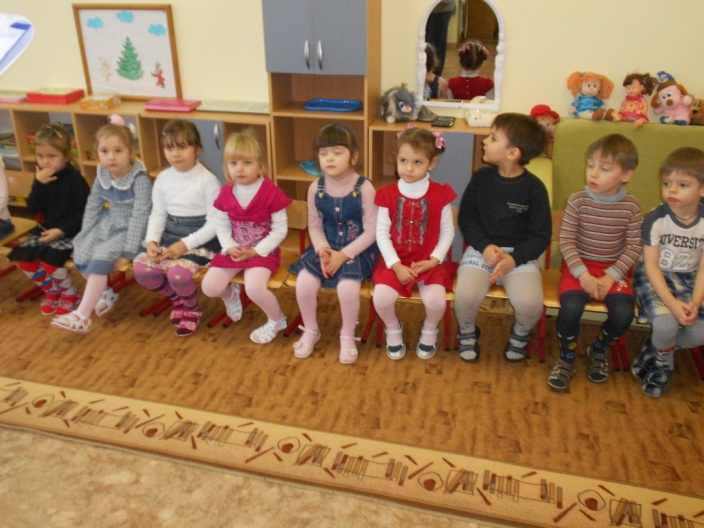  ЗАГАДКИЕсть ребята, у меня, два серебряных коня.Езжу сразу на обоих! Что за кони у меня? (Коньки)Белый пух лежит, лежит, а весной водой – убежит. (Снег)Кто по снегу быстро мчится, провалиться не боится? (Лыжник)Без рук, а на окне рисует, без зубов, а кусает. (Мороз)Гуляет в поле, да не конь, летает на воле, да не птица. (Ветер)Я – твёрдая вода, по воде же и плаваю. (Лёд)Что за звёздочки сквозные на пальто и на платке,Все сквозные, вырезные, а возьмёшь – вода в руке? (Снежинки)Ведущий: А сейчас все девочки превращаются в снежинки, а мальчики в ветерок.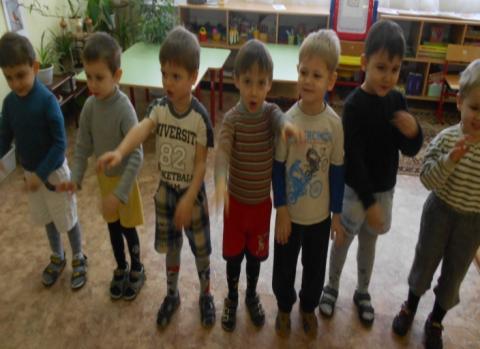 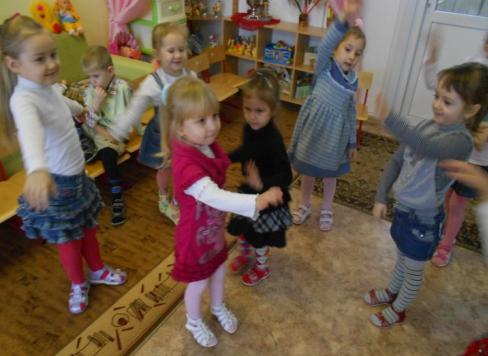 Игра  «Снежинки и ветерок» (под музыку)Снежинки – девочки.Ветерок – мальчики.Снежинки кружатся, бегают на носочках, ветерок отдыхает. Как только скажу «ветерок проснулся» ветерок –ш-ш-ш, снежинки – оседают.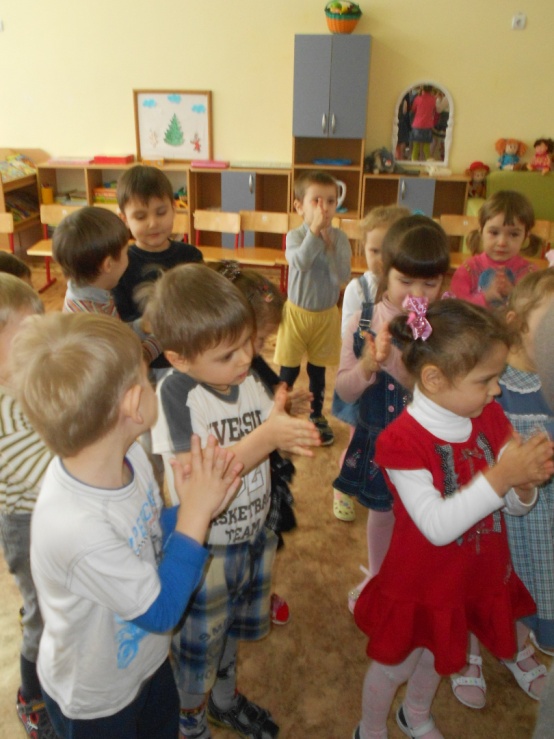 Динамическое упражнение «Нам мороз не страшен»                            •  На дворе мороз и ветер,                                На дворе гуляют дети (ходьба),                               Ручки, ручки потирают,                               Ручки, ручки согревают ( протирают ладонь о ладонь).                             • Чтоб не мерзли ручки-крошки,                                Мы похлопаем в ладошки ( ритмичные хлопки ).                                Вот как хлопать мы умеем,                                Вот как ручки мы согреем!                             • Чтоб не зябли наши ножки,                                Мы потопаем немножко ( топают ритмично на месте ).                                 Вот как топать мы умеем,                                Вот как ножки мы согреем!                             •  Нам мороз теперь не страшен.                                Все мы весело попляшем 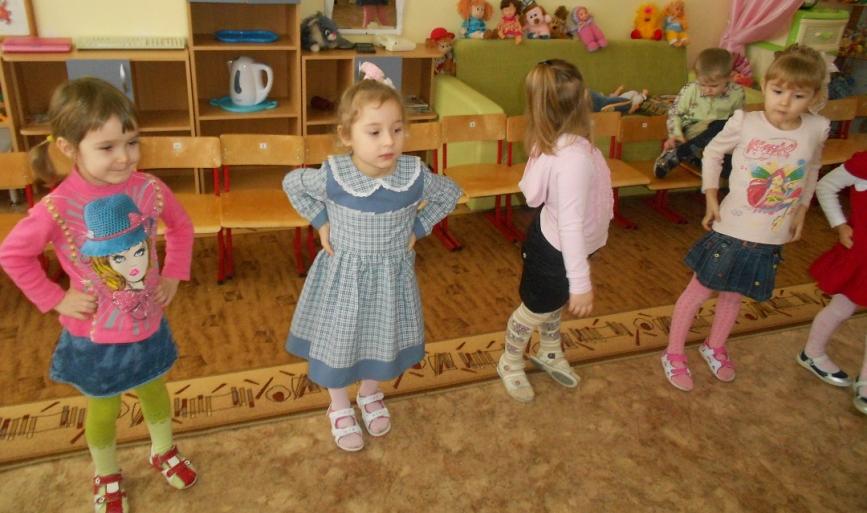                                                  Общий танец «Эй, дружок!»